บันทึกข้อความ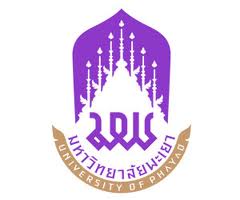 หน่วยงาน   สถาบันนวัตกรรมและถ่ายทอดเทคโนโลยี งานพัสดุ  โทร. 3711ที่  อว 7339.0.../   			          วันที่     เรื่อง  ขอความเห็นชอบการกำหนดคุณลักษณะเฉพาะ และราคากลางงานจัดซื้อ/จ้าง……………………….   จำนวน .......... รายการเรียน อธิการบดี	ตามที่ สถาบันนวัตกรรมและถ่ายทอดเทคโนโลยี มหาวิทยาลัยพะเยา ได้แต่งตั้ง       คณะกรรมการกำหนดรายละเอียดคุณลักษณะเฉพาะ และราคากลาง งานจัดซื้อ/จ้าง……………………….   จำนวน .......... รายการ งบประมาณรายจ่ายประจำปีงบประมาณ ...............
กองทุน..................หมวด.............................. ตามบันทึกข้อความที่ อว 7339.0.../..................  
ลงวันที่ ............................. เรื่อง ........................................... นั้น 	บัดนี้ คณะกรรมการ ได้ดำเนินการกำหนดรายละเอียดคุณลักษณะเฉพาะของพัสดุ รายละเอียดของร่างขอบเขตของงานดังกล่าว ตามกฎหมาย ระเบียบ และคำสั่งที่เกี่ยวข้อง และกำหนดหลักเกณฑ์การพิจารณาคัดเลือกข้อเสนอ โดยกำหนดใช้เกณฑ์ราคา และราคากลางที่กำหนด ……………………………….. บาท (................................ถ้วน) อ้างอิงจาก (การสืบราคาจากท้องตลาดหรือราคาที่เคยซื้อหรือจ้างภายในระยะเวลา 2 ปีงบประมาณ) ในวงเล็บให้เลือกอย่างใดอย่างหนึ่ง รายละเอียดตามเอกสารแนบ 	จึงเรียนมาเพื่อโปรดพิจารณาให้ความเห็นชอบ จะขอบคุณยิ่งลงชื่อ					ประธานกรรมการ   (……………………………………………………………)ลงชื่อ				กรรมการ		ลงชื่อ			  	 กรรมการ       (....................................................)	                     (........................................................)- เห็นชอบ	  (ผู้ช่วยศาสตราจารย์ ดร.สันธิวัฒน์ พิทักษ์พล)	ผู้อำนวยการสถาบันนวัตกรรมและถ่ายทอดเทคโนโลยี ปฏิบัติการแทน      อธิการบดีมหาวิทยาลัยพะเยา	บันทึกข้อความหน่วยงาน   สถาบันนวัตกรรมและถ่ายทอดเทคโนโลยี งาน...............โทร. …….ที่  อว 7339.0..../   			          วันที่      เรื่อง  ขอความเห็นชอบการกำหนดคุณลักษณะเฉพาะ และราคากลางงานจัดซื้อ/จ้าง……………………….   จำนวน .......... รายการเรียน อธิการบดี	ตามที่ สถาบันนวัตกรรมและถ่ายทอดเทคโนโลยี มหาวิทยาลัยพะเยา ได้แต่งตั้ง       คณะกรรมการกำหนดรายละเอียดคุณลักษณะเฉพาะ และราคากลาง งานจัดซื้อ/จ้าง……………………….   จำนวน .......... รายการ งบประมาณรายจ่ายประจำปีงบประมาณ ...............
กองทุน..................หมวด.............................. ตามบันทึกข้อความที่ อว 7339.0.../..................  
ลงวันที่ ............................. เรื่อง ........................................... นั้น 	บัดนี้ ข้าพเจ้า ได้ดำเนินการกำหนดรายละเอียดคุณลักษณะเฉพาะของพัสดุ รายละเอียดของร่างขอบเขตของงานดังกล่าว ตามกฎหมาย ระเบียบ และคำสั่งที่เกี่ยวข้อง และกำหนดหลักเกณฑ์การพิจารณาคัดเลือกข้อเสนอ โดยกำหนดใช้เกณฑ์ราคา และราคากลางที่กำหนด ……………………………….. บาท (................................ถ้วน) อ้างอิงจาก (การสืบราคาจากท้องตลาดหรือราคาที่เคยซื้อหรือจ้างภายในระยะเวลา 2 ปีงบประมาณ) ในวงเล็บให้เลือกอย่างใดอย่างหนึ่ง รายละเอียดตามเอกสารแนบ 	จึงเรียนมาเพื่อโปรดพิจารณาให้ความเห็นชอบ จะขอบคุณยิ่งลงชื่อ ..........................................................   				(………………………………………………)			ผู้จัดทำรายละเอียดคุณลักษณะเฉพาะของพัสดุ- เห็นชอบ	  (ผู้ช่วยศาสตราจารย์ ดร.สันธิวัฒน์ พิทักษ์พล)	ผู้อำนวยการสถาบันนวัตกรรมและถ่ายทอดเทคโนโลยี ปฏิบัติการแทน  อธิการบดีมหาวิทยาลัยพะเยา